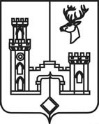 СОВЕТ НАРОДНЫХ ДЕПУТАТОВРАМОНСКОГО МУНИЦИПАЛЬНОГО РАЙОНАВОРОНЕЖСКОЙ ОБЛАСТИРЕШЕНИЕот 29.03.2022 №151                 р.п. РамоньОб исполнении плана работы Совета народных депутатов Рамонского муниципального района Воронежской области за 2021 год  В соответствии с Федеральным законом от 06.10.2003 №131-ФЗ «Об общих принципах организации местного самоуправления в Российской Федерации», Уставом Рамонского муниципального района Воронежской области, в целях коллегиальной выработки решений по вопросам, входящим в компетенцию представительного органа местного самоуправления муниципального района, Совет народных депутатов Рамонского муниципального района Воронежской области р е ш и л:1. Утвердить прилагаемый отчетный доклад об исполнении плана работы Совета народных депутатов Рамонского муниципального района Воронежской области за 2021 год.2. Опубликовать настоящее решение в официальном издании органов местного самоуправления Рамонского муниципального района Воронежской области «Муниципальный вестник».	   Председатель Совета народных депутатов     муниципального района                                                        А.В. Расходчиков    Приложениек решению Совета народных депутатов Рамонского муниципального районаВоронежской областиот 29.03.2022 № 151Отчетный докладоб исполнении плана работы Совета народных депутатов Рамонского муниципального района Воронежской области за 2021 годДеятельность Совета народных депутатов Рамонского муниципального района Воронежской области (далее – Совет народных депутатов) в 2021 году осуществлялась в соответствии с утвержденным депутатами планом. Всего в 2021 году было проведено 7 заседаний Совета народных депутатов, на которых принято 80 решений, в том числе 38 нормативно-правового характера, 16 - по организационным вопросам деятельности Совета народных депутатов, остальные - по вопросам развития местного самоуправления. Для обсуждения проектов муниципальных правовых актов с участием жителей района по вопросам местного значения таких как: о принятии бюджета района, о внесении в него изменений, а также об утверждении отчета о его исполнении, о внесении изменений и дополнений в Устав муниципального района Советом народных депутатов были организованы и проведены ряд публичных слушаний (четыре).  В соответствии с пунктом 1 части 4 статьи 35 Федерального закона от 06.10.2003 № 131-ФЗ «Об общих принципах организации местного самоуправления в Российской Федерации» и Уставом муниципального района Совет народных депутатов состоит из глав поселений, входящих в состав муниципального района, и депутатов представительных органов указанных поселений, избираемых представительными органами поселений из своего состава в соответствии с равной,  независимо от численности населения поселения нормой представительства. В связи с досрочным освобождением от должности Председателя Контрольно-ревизионной комиссии муниципального района в октябре, открытым голосованием депутатов Совета народных депутатов, единогласно была назначена на должность Председателя КРК - Власова Наталья Александровна.  В соответствии с регламентом работы Совета народных депутатов проекты решений рассматривались на заседаниях постоянных комиссий по вопросам компетенции. В прошедшем году состоялось 14 таких заседаний.  С целью осуществления контроля за деятельностью администрации муниципального района и её органов, а также деятельностью районных служб, на заседаниях Совета народных депутатов в течение отчетного года была заслушана информация должностных лиц по следующим вопросам: - О результатах деятельности главы Рамонского муниципального района, деятельности администрации муниципального района, в том числе о решении вопросов, поставленных Советом народных депутатов муниципального района;- О работе с обращениями граждан, поступившими в органы местного самоуправления муниципального района;- О состоянии преступности и охране общественного правопорядка на территории района;- О проведении муниципального земельного контроля на территории Рамонского муниципального района Воронежской области в 2020 году;- О заключенных договорах аренды земельных участков и задолженности по арендной плате по итогам 2020 года;-  О медицинском обслуживании населения Рамонского муниципального района Воронежской области;- Об осуществлении мер по противодействию коррупции в границах муниципального района;-   Об организации и обеспечении отдыха детей в 2021 году;-  О ходе подготовки образовательных учреждений района к новому учебному году;- О реализации проектов ТОС на территории Рамонского муниципального района Воронежской области;- Об итогах работы аграрного комплекса Рамонского района за 2021 год.В рамках работы депутатов Совета народных депутатов с избирателями в поселениях были организованы и проведены встречи с населением, проводилось информирование населения о развитии района, о деятельности районного Совета народных депутатов, осуществлялась работа с обращениями граждан. По результатам таких встреч должностным лицам администрации муниципального района даны соответствующие поручения, которые состоят на контроле в администрации.	Депутаты Совета народных депутатов муниципального района также принимают участие в расширенных заседаниях Советов народных депутатов поселений по вопросу заслушивания отчетов глав поселений о результатах своей деятельности и деятельности администраций поселений на соответствующей территории. Депутатами дается оценка деятельности главы поселения за отчетный период, рассматриваются обращения жителей по решению вопросов местного значения, которые позволяют в дальнейшем принимать решения с учетом мнения населения. В течение отчетного периода постоянно оказывалась правовая и методическая помощь органам местного самоуправления поселений муниципального района (разработан 41 модельный нормативный правовой акт, в том числе по внесению изменений и дополнений в Уставы поселений и юридическому сопровождению в органы юстиции для их дальнейшей регистрации). Практическая помощь поселениям, связанная с нормотворчеством, будет оказываться и в дальнейшем.Уважаемые депутаты!В заключении хотелось бы отметить, что впереди у нас много непростых задач, которые, я уверен, мы сможем все вместе решить, при условии нашего взаимопонимания, неравнодушного отношения к вопросам, волнующим жителей района, но самая главная задача муниципальной власти, не только сохранить, но и приумножить то, что было сделано в последние годы в районе во взаимодействии с населением.Спасибо всем за совместную работу!